AppendixOverviewBackgroundProject scope and durationProposed solutionOther options consideredKey benefitsCost of projectCost of projectRecurring annual costsRecurring annual costsTime and cost savingsTime and cost savingsRisks in not completing the workRisks in not completing the workNext steps if business case approved 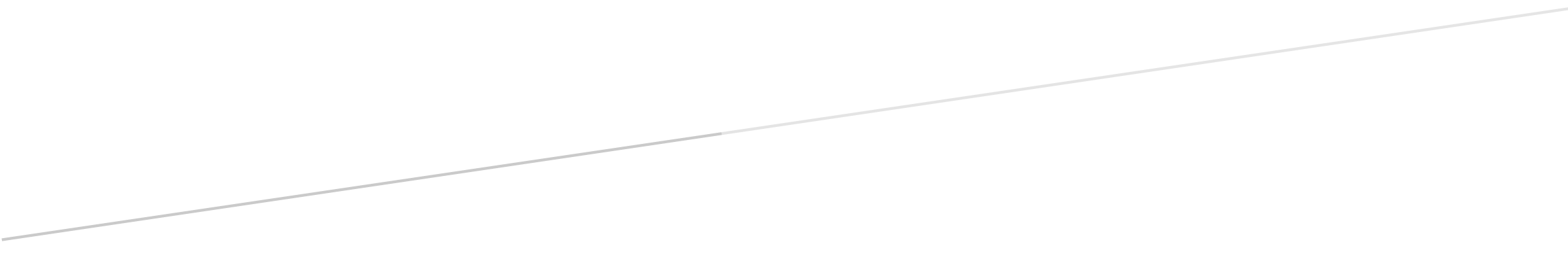 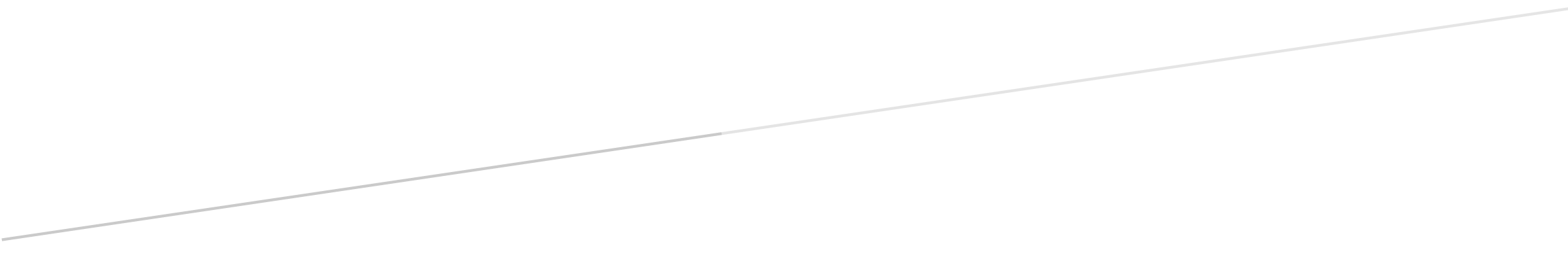 